МІНІСТЕРСТВО ОСВІТИ І НАУКИ УКРАЇНИЛьвівський національний університет імені Івана ФранкаФакультет іноземних мовКафедра англійської філологіїЗатвердженона засіданні кафедри англійської філологіїфакультету іноземних мовЛьвівського національного університетуімені Івана Франка(протокол №1 від 28.08.2020р.Завідувач кафедри проф. М. Е. Білинський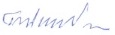 _____________________Силабус з навчальної дисципліни « Друга іноземна мова», що викладається в межах ОПП «Англійська та друга іноземні мови і літератури» бакалаврського рівня вищої освіти для здобувачів зі спеціальності 035 ФілологіяЛьвів – 2020 рікСилабус курсу «Друга іноземна мова»2020/2021 навчального року, 1-й семестрІНФОРМАЦІЯ ПРО ВИКЛАДАЧІВКОНСУЛЬТАЦІЇІНФОРМАЦІЯ ПРО КУРСОЦІНЮВАННЯСХЕМА КУРСУ2020/2021 н.р., семестр 1Назва курсуДруга іноземна моваАдреса викладання курсуЛьвівський національний університет імені Івана Франка, м. Львів, вул. Університетська, 1Факультет та кафедра, за якою закріплена дисциплінаФакультет іноземних мов, кафедра англійської філологіїГалузь знань, шифр та назва спеціальностіГалузь знань – 03 Гуманітарні наукиСпеціальність – 035 ФілологіяСпеціалізація – 035.041 Германські мови та літератури (переклад включно)ОПП : Англійська та друга іноземні мови і літературиПрізвище, ім'я, по батьковіСімчук Ірина ВолодимирівнаНауковий ступіньВчене званняПосада асистент кафедри англійської філології Львівського національного університет імені І. ФранкаМісце роботиЛьвівський національний університет імені І. Франка, кафедра англійської філологіїЕлектронна адресаira.7chuk@gmail.comСторінка викладачаПрізвище, ім'я, по батьковіКогут Світлана ВасилівнаНауковий ступіньКандидат філологічних наукВчене званняДоцентПосада доцент кафедри англійської філології Львівського національного університет імені І. ФранкаМісце роботиЛьвівський національний університет імені І. Франка, кафедра англійської філологіїЕлектронна адресаsvitlana.kohut@lnu.edu.uaСторінка викладачаЧасЩопонеділка, 13.10-14.30МісцеЛьвівський національний університет імені І. Франка, кафедра англійської філології (м. Львів, вул. Університетська, 1)Сторінка курсуhttps://lingua.lnu.edu.ua/course/druha-inozemna-movaКоротка анотація курсуДисципліна «Друга іноземна мова» є нормативною дисципліною із спеціальності 035 Філологія для освітньої програми ОС «бакалавр», яка викладається в 1-8 семестрах в обсязі 30 кредитів (за Європейською Кредитно-Трансферною Системою ECTS).Мета та завдання курсуМета вивчення дисципліни: Мета курсу полягає у формуванні мовної та мовленнєвої компетенції студентів.Мовна компетенція передбачає знання системи мовних моделей та вербалізованих лінгвістичних операцій, що регулюють процес породження актуальних речень відповідно до інтенції мовця.Мовленнєва компетенція передбачає уміння студентів в автоматизованому режимі користуватися в мовленнєвій діяльності можливостями мовної системи, здатність адекватно використовувати мову в різних соціально-детермінованих ситуаціях спілкування, що зумовлює розширення у матеріалі навчального курсу об’єму інформації екстралінгвістичного характеру, що має культурологічну чи країнознавчу цінність.Розвиток мовної та мовленнєвої компетенції ґрунтується на принципі єдності тематичного та міжкультурного аспектів.Тематичний аспект спирається на особистий і фаховий досвід студента й охоплює як побутову тематику (типові повсякденні ситуації), так і країнознавчу (суспільно-політичне, економічне та культурне життя країни, мову якої вивчають).Міжкультурний аспект передбачає знання культури країни в широкому розумінні цього слова, що охоплює всі сфери людського буття. Міжкультурний аспект націлений на пізнання, толерантне сприймання і розуміння іншої культури порівняно з рідною культурою, на вдосконалення умінь будувати свою мовленнєву поведінку відповідно до соціокультурної специфіки країни, мову якої вивчають, на уміння адекватно розуміти та інтерпретувати лінгвокультурні факти. Міжкультурна комунікація – це спілкування, що здійснюється в умовах значних культурно зумовлених розбіжностей в комунікативній компетенції його учасників. Під комунікативною компетенцією розуміють знання символьних систем, що використовуються під час комунікації, та правил їхнього функціонування, а також принципів комунікативної взаємодії. Учасники міжкультурної комунікації застосовують під час прямого контакту спеціальні мовні варіанти й дискурсивні стратегії, відмінні від тих, якими вони користуються у спілкуванні в межах однієї культури. Важливими складовими формування мовної компетенції студентів є фонетична, лексична та граматична компетенція.Завдання дисципліни:виробити навики та уміння англійської нормативної вимови студентів, сформувати лексичний запас обсягом 5000 слів та словосполучень;виробити навики працювати з різними типами словників;розвинути граматичні навики, необхідні для аудіювання, мовлення, читання та письма;ознайомити з головними морфологічними й синтаксичними категоріями, з парадигмами окремих частин мови, граматичною будовою основних типів простих і складних речень;виробити вміння адекватно використовувати мову в різних соціально-детермінованих ситуаціях спілкування;сформувати навики реферувати та анотувати різні типи текстів;сформувати комунікативні уміння з екстенсивного та інтенсивного аудіювання;розвинути репродуктивні та продуктивні вміння письма.Література для вивчення дисципліниРекомендована літератураБазова1. Dellar H., Walkley A. Roadmap B1+: Student’s Book with digital resources and mobile app. – Pearson, 2019. – 175 p.2. Dellar H., Walkley A. Roadmap B1+: Workbook with key and online audio. – Pearson, 2019. – 96 p.3. Antonia C., Wilson J. Speakout Upper-Intermediate: student’s book. – Pearson: 2019 ISBN-978-1-292-11590-04. Mann M., Taylore-Knowles S. Destination B2. Grammar and Vocabulary. – Macmillan, 2013. – 254 p.5. A Way to Success: English for University Students. Year 1(Teacher’s Book): 2-ге вид., випр. та доп. / Н. В. Тучина,І. В. Жарковська, Н. О. Зайцева та ін.; худож.-оформлювачГ. В. Кісель. — Харків: Фоліо, 2019. — 400 с.: іл.ISBN 978-966-03-7137-8.6. Swan M. Practical English usage. – Oxford: OUP, 1996. ISBN 019- 4421- 46- 5Словники та довідники1. Балла М.І. Англо-український словник: У 2 т. – Київ: Освіта, 1996. – Т. 1.2. Балла М.І. Англо-український словник: У 2 т. – Київ: Освіта, 1996. – Т. ІІ.3. Баранцев К.Т. Англо-українськийфразеологічний словник. – Київ: Знання, 2006.4. Бенсон М., БенсонЭ., Илсон Р. Комбинаторный словарь английского языка.– Москва: Русский язык, 1990.5. Загнітко А.П., Данилюк І.Г. Великий сучасний англо-український, українсько-англійський словник. – Донецьк: ТОВ ВКФ «БАО», 2006.6. Зубков М., Мюллер В. Сучасний англо-український таукраїнсько-англійський словник. – Харків: ВД «Школа», 2005.7. The Oxford dictionary and thesaurus. – Oxford: OUP, 1997. ISBN 0-19-860171-98. Oxford advanced learner’s dictionary. - Oxford: OUP, 1997. ISBN 0 19 431423 59. Oxford collocations dictionary for students of English. – Oxford: OUP, 2002. ISBN-13-978-019-431243-1 Інформаційні ресурсиІнтернет-джерелаhttp://www.ted.com/http://piersmorgan.blogs.cnn.com/http://live.cnn.com/http://www.bbc.co.uk/radio/player/bbc_world_servicehttp://www.youtube.com/watch?v=IVGAI8o5i4ohttp://www.economist.com/http://www.nytimes.com/http://www.nytimes.com/pages/opinion/index.htmlТривалість курсуВісім семестрів (1-8).Обсяг курсуЗагальна кількість годин – 960.На першому курсі загальна кількість годин практичних занять – 160.Очікувані результати навчанняПерший етап вивчення англійської мови – рівень В1 – В1(+) – охоплює 1-й та 2-й семестри.Основна мета навчання на рівні В1 – В1(+) полягає в тому, щоб розуміти основний зміст чіткого нормативного мовлення на теми, близькі і часто вживані на роботі, при навчанні, під час дозвілля тощо. Можуть вирішити більшість питань під час перебування або подорожі у країні, мова якої вивчається. Може просто висловлюватись на знайомі теми або теми особистих інтересів. Може описати досвід, події, сподівання, мрії та амбіції, навести стислі пояснення й докази щодо точок зору та планів» (Загальноєвропейські Рекомендації з мовної освіти: вивчення, викладання, оцінювання. Київ : Видавництво Ленвіт, 2003. – С. 24.)Після завершення цього рівня студенти набувають умінь та навиків: Сприйняття на слух:завдяки достатньо великому словниковому запасові розуміти багато текстів на теми з повсякденного життя (сім’я, захоплення, інтереси, подорожі, щоденні події);розуміти основні думки у більших за обсягом текстах при чіткому висловленні літературною мовою, якщо йдеться про роботу, школу та дозвілля;розуміти загальний зміст, а також окрему детальну інформацію в усних повідомленнях, якщо вони промовляються чітко і зі знайомим акцентом;розуміти часто вживані словосполучення та фрази, які часто використовуються в повсякденних ситуаціях;розуміти основний зміст довгих розмов в повсякденному житті, за умови вживання зрозумілої літературної мови;розуміти прості та чітко структуровані повідомлення на знайому тематику, яка стосується власної професії та сфери зацікавлення на чіткій літературній мові. Сприйняття написаного:розуміти багато текстів на теми з повсякденного життя (сім’я, захоплення, інтереси, подорожі, щоденні події) завдяки засвоєнню достатньо великої кількості лексики;розуміти часто вживані фрази в повсякденних текстах;добре розуміти нескладні тексти на теми, пов’язані зі сферою інтересів студентів.Усне монологічне мовлення:висловитися на більшість тем з власного повсякденного життя наприклад «Сім’я», «Захоплення», «Інтереси», «Робота», «Подорожі» тощо), завдяки достатньо великому запасу слів і фраз, іноді за допомогою описів;влучно застосовувати широкий спектр простих мовних засобів у передбачуваних ситуаціях, щоб висловити суть того, що потрібно виразити;чути та виправляти власні помилки під час говоріння;адаптувати свою мову до менш передбачуваних ситуацій;поєднувати у своєму висловленні на знайомі теми окремі елементи для формування цілісного тексту;зв’язувати сказане найважливішими сполучниками;відтворювати нескладні історії чи описи, пов’язуючи між собою окремі змістові пункти;демонструвати добре засвоєння основного словникового запасу в розмовах на загальні теми; допускаються елементарні помилки при висловленні на складніші теми;правильно застосовувати часто вживані структури;висловлюватися майже без помилок на звичні теми, при цьому можуть траплятися помилки, які, як правило, не порушують загального розуміння;вимовляти так чітко та зрозуміло, щоб практично не виникало проблем з розумінням, незважаючи на присутній акцент. Письмове монологічне мовлення:висловлювати свої думки в письмовій формі на більшість тем з власного повсякденного життя («Сім’я», «Захоплення», «Інтереси», «Робота», «Подорожі» тощо) завдяки достатньо великому запасу слів і фраз, іноді за допомогою описів;писати прості, зв’язні тексти або ключові фрази на знайомі теми з сфери особистих інтересів;гнучко застосовувати прості мовні засоби щодо знайомих тем і, таким чином, урізноманітнювати свої твердження;гнучко використовувати широкий спектр простих мовних засобів, щоб висловити суть;поєднувати між собою окремі елементи в письмовій розповіді, щоб сформувати цілісний текст;писати структурований текст на знайому тему з чітко виділеними основними моментами;правильно застосовувати граматичні структури у письмових текстах, і навіть допущення певних помилок не повинне впливати на загальне розуміння написаного;правильно застосовувати у письмових текстах на знайомі теми та теми, що стосуються власних інтересів часто вживані слова і структури;правильно застосовувати свої знання орфографії, не робити багато помилок. Усне діалогічне мовлення: брати участь у повсякденних розмовах, якщо розмова відбувається чіткою мовою (при цьому іноді просити повторення певних слів і фраз і допомоги у формулюванні);гнучко використовувати широкий спектр простих мовних засобів у звичних розмовних ситуаціях, щоб висловити суть;реалізовувати різні мовленнєві акти у розмовах та відповідно реагувати, використовуючи звичні вирази, ввічливі фрази та нейтральні мовні засоби;відповідати належним чином на багато питань та надавати потрібну інформацію;брати участь у розмовах з кількома англомовними співрозмовниками, якщо останні адаптують свою мову, плинність розмови відповідно до рівня;розпочати, вести та закінчувати просту бесіду на знайомі чи цікаві теми;почати спочатку, при виникненні труднощів під час висловлення та частково виправляти власні помилки;адекватно спілкуватися у звичних розмовних ситуаціях, при цьому допускаються також помилки;висловлюватися відносно без зусиль, попри певні проблеми з формулюванням успішно продовжувати розмову без сторонньої допомоги;поєднувати між собою окремі елементи в розмові, щоб сформувати цілісне висловлення;зв’язувати окремі думки потрібними сполучниками, при довготривалому мовленні допускаються незв’язані між собою фрази;висловлюватися на більшість тем з власного повсякденного життя (наприклад «Сім’я», «Захоплення», «Інтереси», «Робота», «Подорожі»), завдяки достатньо великому запасу слів і фраз, іноді за допомогою описів;демонструвати в розмовах на загальні теми добре засвоєння базової лексики, (допускаються помилки в складніших або менш звичних розмовних ситуаціях;правильно використовувати часто вживані структур у передбачуваних розмовних ситуаціях;вимовляти так чітко та зрозуміло (незважаючи на присутній акцент), щоб співрозмовнику не потрібно було перепитувати. Письмове діалогічне мовлення:спілкуватися в письмовій формі на більшість тем з власного повсякдення завдяки достатньо великому запасу слів і фраз, іноді за допомогою описів;надавати інформацію або просити про інформацію в особистих листах та повідомленнях;досить добре розуміти опис подій, почуттів та побажань в особистих листах, щоб могти регулярно листуватися з другом;відображати в письмовій комунікації різні плани та наміри, використовуючи найпоширеніші вирази, ввічливі фрази та нейтральні мовні засоби;поєднувати письмові тексти за допомогою сполучників, при довших текстах можуть залишатися незв’язані фрази;правильно писати повідомлення (на повсякденні теми), що містять змістові пункти, використовуючи достатньо широкий словниковий запас;адекватно висловлюватися в особистих листах; помилки, що виникають при цьому не повинні порушувати розуміння тексту;створювати текст певного типу (лист читача, офіційний лист, рецензія, коментар) обсягом не менше 80 слів, який би характеризувався логічною структурою викладу, комунікативною відповідністю, семантико-стилістичною адекватністю та граматичною правильністю.Ключові словаЛексична компетенція, фонетична компетенція, граматична компетенція, мовлення, читання, письмо, аудіювання, соціокультурна компетенція, міжкультурна компетенція.Формат курсуОчнийТеми* СХЕМА КУРСУ (1 семестр)Підсумковий контрольЗалік у 1-му семестрі та іспит у 2-му семестріПререквізитиПеред початком навчання на першому курсі у першому семестрі попередні знання з англійської мови не є обов’язковими. Форми організації навчанняПрактичні заняття, самостійна робота, консультації, модульні роботи, залік, іспит.Методи навчанняПояснювально-ілюстративний метод, репродуктивний метод, метод проблемного викладення матеріалу, евристичний метод, дослідницький метод.Необхідне обладнанняПрогравач компакт-дисків / ноутбук, маркерна дошка, маркериРозподіл балів, які отримують студентиАудиторна робота – 30 балів Самостійна робота – 20 балівМодульні контрольні роботи – 50 балів (2x25)Підсумкова максимальна кількість балів – 100.Критерії оцінювання1. Оцінювання аудиторної роботи (0 – 30 балів) студентів враховує успішність опрацювання теоретичних питань і  базової та допоміжної літератури до змістових модулів лекційного курсу, якість виконання практичних завдань до змістових модулів навчальної дисципліни.Шкала оцінювання2. Оцінювання самостійної роботи студентів (0-20), враховує якість та обсяг опрацювання письмових і усних завдань і виклад власних думок.Шкала оцінювання3. Оцінювання письмових модульних робіт (0-50 балів) враховує рівень сформованості знань та вмінь на проміжних етапах вивчення навчальної дисципліни.Шкала оцінюванняПолітика виставлення балівКрім перерахованих вище видів навчальної діяльності при підсумковому оцінюванні враховується також присутність на заняттях, запізнення,  активність студента під час практичних занять. Недопустимим є користування мобільним телефоном, планшетом чи іншими мобільними пристроями під час заняття в цілях не пов’язаних з навчанням. Також неприйнятним є списування, плагіат, несвоєчасне виконання поставленого завдання і т. ін. Шкала оцінювання: національна та ECTSСтудентам на заміткуАкадемічна доброчесність. Самостійна робота студентів – оригінальні міркування. Списування, втручання в роботу інших студентів є прикладом академічної недоброчесності. Виявлення її ознак в письмовій чи усній роботі студента є підставою для її незарахування викладачем, незалежно від масштабів плагіату чи обману. Відвідування занять є важливою складовою навчання. Всі студенти повинні відвідувати усі лекції і практичні заняття курсу. Студенти мають інформувати викладача про неможливість відвідати заняття з поважних причин. У будь-якому випадку студенти зобов’язані дотримуватися усіх строків визначених для виконання усіх видів письмових робіт, передбачених курсом. Література. Література, яка надається викладачем, використовується студентами виключно в освітніх цілях без права її передачі третім особам. Також вітається використання студентами іншої літератури та джерел, яких немає серед рекомендованих.Жодні форми порушення академічної доброчесності не толеруються.ОпитуванняАнкету-оцінку з метою оцінювання якості курсу буде надано по завершенню курсу.Тиждень/Дата / годТема, план, тезиФорма діяльностіЛітератураЗавданняТермін виконання1/1.09-4.09 / 4 Тема 1. Eating out. How often do you go out? Which place (or café) is your kind of place to eat? Types of restaurants. Revision of food vocabulary.Noun phrases and compound nouns.практичне заняття1. Dellar H., Walkley A. Roadmap B1+: Student’s Book with digital resources and mobile app. – Pearson, 2019. – 175 p.2. Dellar H., Walkley A. Roadmap B1+: Workbook with key and online audio. – Pearson, 2019. – 96 p.3. Antonia C., Wilson J. Speakout Upper-Intermediate: student’s book. – Pearson: 2019 ISBN-978-1-292-11590-04. Mann M., Taylore-Knowles S. Destination B2. Grammar and Vocabulary. – Macmillan, 2013. – 254 p.5. A Way to Success: English for University Students. Year 1(Teacher’s Book): 2-ге вид., випр. та доп. / Н. В. Тучина,І. В. Жарковська, Н. О. Зайцева та ін.; худож.-оформлювачГ. В. Кісель. — Харків: Фоліо, 2019. — 400 с.: іл.ISBN 978-966-03-7137-8.6. Swan M. Practical English usage. – Oxford: OUP, 1996. ISBN 019- 4421- 46- 5Тема 1. Розширення словникового запасу із лексичної теми Eating out. Усна розповідь на тему “My favourite place to eat out”. Написання імейлу-запрошення на вечірку.1.09-4.092 / 7.09-11.09 / 4 Тема 2. A place to live.How often do people move house in your country? Is it common for people you know to improve their flats or houses? What is sustainable housing?Modifying comparisons (much / a lot / slightly / a bit / far/ not nearly / even)практичне заняття1. Dellar H., Walkley A. Roadmap B1+: Student’s Book with digital resources and mobile app. – Pearson, 2019. – 175 p.2. Dellar H., Walkley A. Roadmap B1+: Workbook with key and online audio. – Pearson, 2019. – 96 p.3. Antonia C., Wilson J. Speakout Upper-Intermediate: student’s book. – Pearson: 2019 ISBN-978-1-292-11590-04. Mann M., Taylore-Knowles S. Destination B2. Grammar and Vocabulary. – Macmillan, 2013. – 254 p.5. A Way to Success: English for University Students. Year 1(Teacher’s Book): 2-ге вид., випр. та доп. / Н. В. Тучина,І. В. Жарковська, Н. О. Зайцева та ін.; худож.-оформлювачГ. В. Кісель. — Харків: Фоліо, 2019. — 400 с.: іл.ISBN 978-966-03-7137-8.6. Swan M. Practical English usage. – Oxford: OUP, 1996. ISBN 019- 4421- 46- 5Тема 2.Опанування лексики і мовленнєвих зворотів до теми ‘Houses and homes’.Вміти утворювати ступені порівняння з модифікаторами і впевнено використовувати їх в мовленні і на письмі.7.09-11.093 / 14.09-18.09 / 4Тема 3. Going out. How often do you stay up late? What’s your favourite way to spend the weekend?Non-defining relative clauses.практичне заняття1. Dellar H., Walkley A. Roadmap B1+: Student’s Book with digital resources and mobile app. – Pearson, 2019. – 175 p.2. Dellar H., Walkley A. Roadmap B1+: Workbook with key and online audio. – Pearson, 2019. – 96 p.3. Antonia C., Wilson J. Speakout Upper-Intermediate: student’s book. – Pearson: 2019 ISBN-978-1-292-11590-04. Mann M., Taylore-Knowles S. Destination B2. Grammar and Vocabulary. – Macmillan, 2013. – 254 p.5. A Way to Success: English for University Students. Year 1(Teacher’s Book): 2-ге вид., випр. та доп. / Н. В. Тучина,І. В. Жарковська, Н. О. Зайцева та ін.; худож.-оформлювачГ. В. Кісель. — Харків: Фоліо, 2019. — 400 с.: іл.ISBN 978-966-03-7137-8.6. Swan M. Practical English usage. – Oxford: OUP, 1996. ISBN 019- 4421- 46- 5Тема 3.Правила вживання відносних речень, їх використання в мовленні і на письмі.Вміння описувати свої вподобання та надавати аргументи. Складання діалогів на тему “My favourite way to spend a weekend”.23.03-27.034/ 21.09-25.09 / 4Тема 4. Getting better. Free time and hobbies. Self-improvement. Which activities are you good at/ helpless at? What have you been learning to do recently?Revision of Present Simple and Present Continuous.практичне заняття1. Dellar H., Walkley A. Roadmap B1+: Student’s Book with digital resources and mobile app. – Pearson, 2019. – 175 p.2. Dellar H., Walkley A. Roadmap B1+: Workbook with key and online audio. – Pearson, 2019. – 96 p.3. Antonia C., Wilson J. Speakout Upper-Intermediate: student’s book. – Pearson: 2019 ISBN-978-1-292-11590-04. Mann M., Taylore-Knowles S. Destination B2. Grammar and Vocabulary. – Macmillan, 2013. – 254 p.5. A Way to Success: English for University Students. Year 1(Teacher’s Book): 2-ге вид., випр. та доп. / Н. В. Тучина,І. В. Жарковська, Н. О. Зайцева та ін.; худож.-оформлювачГ. В. Кісель. — Харків: Фоліо, 2019. — 400 с.: іл.ISBN 978-966-03-7137-8.6. Swan M. Practical English usage. – Oxford: OUP, 1996. ISBN 019- 4421- 46- 5Тема 4. Опанування лексики і мовленнєвих зворотів до теми “Hobbies and leisure time”. Розповідь про особистий приклад саморозвитку.Складання діалогів.Опанування граматичного матеріалу.21.09-25.095 / 28.09-2.10 / 4Тема 5. First days. The place where you work or study. Your present habits. Grammar patterns to describe your present habits. практичне заняття1. Dellar H., Walkley A. Roadmap B1+: Student’s Book with digital resources and mobile app. – Pearson, 2019. – 175 p.2. Dellar H., Walkley A. Roadmap B1+: Workbook with key and online audio. – Pearson, 2019. – 96 p.3. Antonia C., Wilson J. Speakout Upper-Intermediate: student’s book. – Pearson: 2019 ISBN-978-1-292-11590-04. Mann M., Taylore-Knowles S. Destination B2. Grammar and Vocabulary. – Macmillan, 2013. – 254 p.5. A Way to Success: English for University Students. Year 1(Teacher’s Book): 2-ге вид., випр. та доп. / Н. В. Тучина,І. В. Жарковська, Н. О. Зайцева та ін.; худож.-оформлювачГ. В. Кісель. — Харків: Фоліо, 2019. — 400 с.: іл.ISBN 978-966-03-7137-8.6. Swan M. Practical English usage. – Oxford: OUP, 1996. ISBN 019- 4421- 46- 5Тема 5.Написання неофіційного листа другові. Вміння вести діалог на тему “My first days at university”.Вміти описувати свої звички.28.09-2.106 / 5.10-9.10 / 4Тема 6. Changing world. How has life changed over the past years? Do you think children play differently now compared to in the past? Do you think children get enough exercise? Do you think they use technology too much?Used to, would and past simple for past events.практичне заняття1. Dellar H., Walkley A. Roadmap B1+: Student’s Book with digital resources and mobile app. – Pearson, 2019. – 175 p.2. Dellar H., Walkley A. Roadmap B1+: Workbook with key and online audio. – Pearson, 2019. – 96 p.3. Antonia C., Wilson J. Speakout Upper-Intermediate: student’s book. – Pearson: 2019 ISBN-978-1-292-11590-04. Mann M., Taylore-Knowles S. Destination B2. Grammar and Vocabulary. – Macmillan, 2013. – 254 p.5. A Way to Success: English for University Students. Year 1(Teacher’s Book): 2-ге вид., випр. та доп. / Н. В. Тучина,І. В. Жарковська, Н. О. Зайцева та ін.; худож.-оформлювачГ. В. Кісель. — Харків: Фоліо, 2019. — 400 с.: іл.ISBN 978-966-03-7137-8.6. Swan M. Practical English usage. – Oxford: OUP, 1996. ISBN 019- 4421- 46- 5Тема 6. Складання діалогів з акцентом на ввічливому початку та завершенні розмови. Коротка доповідь на тему “Things I used to do in my childhood”. Вміти вживати конструкцію used to / would в мовленні і на письмі.5.10-9.107 / 12.10-16.10 / 4Тема 7. Places to see. What places do you like going to on holiday? What kind of things do you most like doing?Повторення теми “Present Perfect tense vs Past Simple”1. Dellar H., Walkley A. Roadmap B1+: Student’s Book with digital resources and mobile app. – Pearson, 2019. – 175 p.2. Dellar H., Walkley A. Roadmap B1+: Workbook with key and online audio. – Pearson, 2019. – 96 p.3. Antonia C., Wilson J. Speakout Upper-Intermediate: student’s book. – Pearson: 2019 ISBN-978-1-292-11590-04. Mann M., Taylore-Knowles S. Destination B2. Grammar and Vocabulary. – Macmillan, 2013. – 254 p.5. A Way to Success: English for University Students. Year 1(Teacher’s Book): 2-ге вид., випр. та доп. / Н. В. Тучина,І. В. Жарковська, Н. О. Зайцева та ін.; худож.-оформлювачГ. В. Кісель. — Харків: Фоліо, 2019. — 400 с.: іл.ISBN 978-966-03-7137-8.6. Swan M. Practical English usage. – Oxford: OUP, 1996. ISBN 019- 4421- 46- 5Тема 7. Вміти вести діалог на тему “Popular holiday destinations”, використовуючи новий лексичний матеріал.Навчитися писати лист, в якому висловлюється своя точка зору.12.10-16.108 /19.10-23.10 / 4Тема 8. The biggest issues of our time. Do you know anyone involved in science or technology? What do you think are the most important problems relating to science and technology at this moment?Present Perfect vs Present Perfect Continuous.практичне заняття1. Dellar H., Walkley A. Roadmap B1+: Student’s Book with digital resources and mobile app. – Pearson, 2019. – 175 p.2. Dellar H., Walkley A. Roadmap B1+: Workbook with key and online audio. – Pearson, 2019. – 96 p.3. Antonia C., Wilson J. Speakout Upper-Intermediate: student’s book. – Pearson: 2019 ISBN-978-1-292-11590-04. Mann M., Taylore-Knowles S. Destination B2. Grammar and Vocabulary. – Macmillan, 2013. – 254 p.5. A Way to Success: English for University Students. Year 1(Teacher’s Book): 2-ге вид., випр. та доп. / Н. В. Тучина,І. В. Жарковська, Н. О. Зайцева та ін.; худож.-оформлювачГ. В. Кісель. — Харків: Фоліо, 2019. — 400 с.: іл.ISBN 978-966-03-7137-8.6. Swan M. Practical English usage. – Oxford: OUP, 1996. ISBN 019- 4421- 46- 5Тема 8. Підготовка доповіді на основі статті з Інтернету, газетної чи журнальної публікації.Вміти вживати Present Perfect i Present Perfect Continuous залежно від мовленнєвої ситуації. Навчитися писати коротке оповідання.19.10-23.109 /26.10-30.10 / 4Тема 9. Living abroad. Would you like to spend a long time in another country? Why? / Why not? What advice and information would you want to get before you go?Modal verbs for obligation and permission.практичне заняття1. Dellar H., Walkley A. Roadmap B1+: Student’s Book with digital resources and mobile app. – Pearson, 2019. – 175 p.2. Dellar H., Walkley A. Roadmap B1+: Workbook with key and online audio. – Pearson, 2019. – 96 p.3. Antonia C., Wilson J. Speakout Upper-Intermediate: student’s book. – Pearson: 2019 ISBN-978-1-292-11590-04. Mann M., Taylore-Knowles S. Destination B2. Grammar and Vocabulary. – Macmillan, 2013. – 254 p.5. A Way to Success: English for University Students. Year 1(Teacher’s Book): 2-ге вид., випр. та доп. / Н. В. Тучина,І. В. Жарковська, Н. О. Зайцева та ін.; худож.-оформлювачГ. В. Кісель. — Харків: Фоліо, 2019. — 400 с.: іл.ISBN 978-966-03-7137-8.6. Swan M. Practical English usage. – Oxford: OUP, 1996. ISBN 019- 4421- 46- 5Тема 9. Опанування мовленнєвих зворотів для надання і отримання пояснень.Складання діалогів.Розповідь про досвід перебування закордоном.Оволодіння теоретичними і практичними знаннями про модальні дієслова.26.10-30.1010 / 2.11-6.11 / 4Тема 10. A big mistake. Discuss the quote: “To err is human, to forgive – divine”. What was the biggest mistake you have ever made? Can you remember any accidents from your past?Past Simple vs Past Continuous.практичне заняття1. Dellar H., Walkley A. Roadmap B1+: Student’s Book with digital resources and mobile app. – Pearson, 2019. – 175 p.2. Dellar H., Walkley A. Roadmap B1+: Workbook with key and online audio. – Pearson, 2019. – 96 p.3. Antonia C., Wilson J. Speakout Upper-Intermediate: student’s book. – Pearson: 2019 ISBN-978-1-292-11590-04. Mann M., Taylore-Knowles S. Destination B2. Grammar and Vocabulary. – Macmillan, 2013. – 254 p.5. A Way to Success: English for University Students. Year 1(Teacher’s Book): 2-ге вид., випр. та доп. / Н. В. Тучина,І. В. Жарковська, Н. О. Зайцева та ін.; худож.-оформлювачГ. В. Кісель. — Харків: Фоліо, 2019. — 400 с.: іл.ISBN 978-966-03-7137-8.6. Swan M. Practical English usage. – Oxford: OUP, 1996. ISBN 019- 4421- 46- 5Тема 10. Опис ситуації, коли ви припустилися помилки. Складання діалогів.Оволодіння знаннями про минулі часи.2.11-6.1111 / 9.11-13.11 / 4Тема 11. Crime doesn’t pay. How many nouns and verbs related to crime can you think of? Have you heard about any unusual crimes?Past Perfect. Утворення і вживання.практичне заняття1. Dellar H., Walkley A. Roadmap B1+: Student’s Book with digital resources and mobile app. – Pearson, 2019. – 175 p.2. Dellar H., Walkley A. Roadmap B1+: Workbook with key and online audio. – Pearson, 2019. – 96 p.3. Antonia C., Wilson J. Speakout Upper-Intermediate: student’s book. – Pearson: 2019 ISBN-978-1-292-11590-04. Mann M., Taylore-Knowles S. Destination B2. Grammar and Vocabulary. – Macmillan, 2013. – 254 p.5. A Way to Success: English for University Students. Year 1(Teacher’s Book): 2-ге вид., випр. та доп. / Н. В. Тучина,І. В. Жарковська, Н. О. Зайцева та ін.; худож.-оформлювачГ. В. Кісель. — Харків: Фоліо, 2019. — 400 с.: іл.ISBN 978-966-03-7137-8.6. Swan M. Practical English usage. – Oxford: OUP, 1996. ISBN 019- 4421- 46- 5Тема 11.Написання листа із проханням про допомогу.Написання листа-відповіді на прохання про допомогу.Прослуховування діалогів та монологів на тему “Crime and punishment”. Правила вживання Past Perfect.9.11-13.1112 / 16.11-20.11 / 4Тема 12. It’s not good enough.Why do people complain? Is it typical in your country to complain about something? Have you ever complained?Reported speech.практичне заняття1. Dellar H., Walkley A. Roadmap B1+: Student’s Book with digital resources and mobile app. – Pearson, 2019. – 175 p.2. Dellar H., Walkley A. Roadmap B1+: Workbook with key and online audio. – Pearson, 2019. – 96 p.3. Antonia C., Wilson J. Speakout Upper-Intermediate: student’s book. – Pearson: 2019 ISBN-978-1-292-11590-04. Mann M., Taylore-Knowles S. Destination B2. Grammar and Vocabulary. – Macmillan, 2013. – 254 p.5. A Way to Success: English for University Students. Year 1(Teacher’s Book): 2-ге вид., випр. та доп. / Н. В. Тучина,І. В. Жарковська, Н. О. Зайцева та ін.; худож.-оформлювачГ. В. Кісель. — Харків: Фоліо, 2019. — 400 с.: іл.ISBN 978-966-03-7137-8.6. Swan M. Practical English usage. – Oxford: OUP, 1996. ISBN 019- 4421- 46- 5Тема 12.  Опанування лексики до теми “Making a complaint”.Складання діалогів. Рольова гра.Оволодіння такими формами письмової комунікації як “Information sheets”.Теоретичне та практичне опанування теми “Reported speech”.16.11-20.1113 / 23.11-27.11 / 4 Тема 13. A bright future.How do you think life will change over the next 50 years? What changes are awaiting Ukraine? What are your plans for the future? How do you imagine your future job?Future forms: Present Continuous, Future Simple, Future Continuous, going to, modal verb might.1. Dellar H., Walkley A. Roadmap B1+: Student’s Book with digital resources and mobile app. – Pearson, 2019. – 175 p.2. Dellar H., Walkley A. Roadmap B1+: Workbook with key and online audio. – Pearson, 2019. – 96 p.3. Antonia C., Wilson J. Speakout Upper-Intermediate: student’s book. – Pearson: 2019 ISBN-978-1-292-11590-04. Mann M., Taylore-Knowles S. Destination B2. Grammar and Vocabulary. – Macmillan, 2013. – 254 p.5. A Way to Success: English for University Students. Year 1(Teacher’s Book): 2-ге вид., випр. та доп. / Н. В. Тучина,І. В. Жарковська, Н. О. Зайцева та ін.; худож.-оформлювачГ. В. Кісель. — Харків: Фоліо, 2019. — 400 с.: іл.ISBN 978-966-03-7137-8.6. Swan M. Practical English usage. – Oxford: OUP, 1996. ISBN 019- 4421- 46- 5Тема 13. Рольова гра: інтерв’ю з підприємцем. Практика вживання різноманітних способів вираження майбутньої дії.23.11-27.1114 /30.11-4.12 / 4Тема 1. Living the dream.Talking about new projects in students’ lives. Why might people be afraid of changes? Is it easy or difficult to make a new start? What challenges do people face on the way to their dream?Types of adverbs.практичне заняття1. Dellar H., Walkley A. Roadmap B1+: Student’s Book with digital resources and mobile app. – Pearson, 2019. – 175 p.2. Dellar H., Walkley A. Roadmap B1+: Workbook with key and online audio. – Pearson, 2019. – 96 p.3. Antonia C., Wilson J. Speakout Upper-Intermediate: student’s book. – Pearson: 2019 ISBN-978-1-292-11590-04. Mann M., Taylore-Knowles S. Destination B2. Grammar and Vocabulary. – Macmillan, 2013. – 254 p.5. A Way to Success: English for University Students. Year 1(Teacher’s Book): 2-ге вид., випр. та доп. / Н. В. Тучина,І. В. Жарковська, Н. О. Зайцева та ін.; худож.-оформлювачГ. В. Кісель. — Харків: Фоліо, 2019. — 400 с.: іл.ISBN 978-966-03-7137-8.6. Swan M. Practical English usage. – Oxford: OUP, 1996. ISBN 019- 4421- 46- 5Тема 14. Набуття здатності вести розмову на тему “How to make your dream come true”.Прослуховування діалогів і монологів різного ступеню складності.Типи та функції прислівників у реченні.30.11-4.1215 / 7.12-11.12 / 4Тема15. A good education.Compare basic principles of education in Ukraine and the USA. How much feedback and individual attention did you get at school / university? What three things would most help raise standards in education and help students succeed? What are the best / worst ways for teachers to maintain discipline in large classes?Comparison of adverbs. Comment adverbs.практичне заняття1. Dellar H., Walkley A. Roadmap B1+: Student’s Book with digital resources and mobile app. – Pearson, 2019. – 175 p.2. Dellar H., Walkley A. Roadmap B1+: Workbook with key and online audio. – Pearson, 2019. – 96 p.3. Antonia C., Wilson J. Speakout Upper-Intermediate: student’s book. – Pearson: 2019 ISBN-978-1-292-11590-04. Mann M., Taylore-Knowles S. Destination B2. Grammar and Vocabulary. – Macmillan, 2013. – 254 p.5. A Way to Success: English for University Students. Year 1(Teacher’s Book): 2-ге вид., випр. та доп. / Н. В. Тучина,І. В. Жарковська, Н. О. Зайцева та ін.; худож.-оформлювачГ. В. Кісель. — Харків: Фоліо, 2019. — 400 с.: іл.ISBN 978-966-03-7137-8.6. Swan M. Practical English usage. – Oxford: OUP, 1996. ISBN 019- 4421- 46- 5Тема 15.Написання есе з аргументами за і проти. Складання діалогів з різними аргументами за і проти чогось.Правила вживання ступенів порівняння прислівників.7.12-11.1216 / 14.12-18.12 / 4Тема 16. Films and TV.How often do you go to the cinema? What kinds of films do you like to watch? How do you usually watch TV? Which TV programs do you prefer?The passive and the causative construction (to have something done).практичне заняття1. Dellar H., Walkley A. Roadmap B1+: Student’s Book with digital resources and mobile app. – Pearson, 2019. – 175 p.2. Dellar H., Walkley A. Roadmap B1+: Workbook with key and online audio. – Pearson, 2019. – 96 p.3. Antonia C., Wilson J. Speakout Upper-Intermediate: student’s book. – Pearson: 2019 ISBN-978-1-292-11590-04. Mann M., Taylore-Knowles S. Destination B2. Grammar and Vocabulary. – Macmillan, 2013. – 254 p.5. A Way to Success: English for University Students. Year 1(Teacher’s Book): 2-ге вид., випр. та доп. / Н. В. Тучина,І. В. Жарковська, Н. О. Зайцева та ін.; худож.-оформлювачГ. В. Кісель. — Харків: Фоліо, 2019. — 400 с.: іл.ISBN 978-966-03-7137-8.6. Swan M. Practical English usage. – Oxford: OUP, 1996. ISBN 019- 4421- 46- 5Тема 16. Опанування лексики до теми “Films and TV shows”.Складання діалогів.Розповідь про улюблений фільм або телепередачу.Практика вживання різних часів у пасивному стані.14.12-18.12